Your recent request for information is replicated below, together with our response.Can you please provide me with a copy of the training time table for the implementation of training for the police to enforce the 2021 Scottish Hate Crime Act?The information sought is not held by Police Scotland and section 17 of the Act therefore applies. To explain, we do not have a specific timetable however, I can confirm officers were requested to complete training by 1 April 2024. Best efforts were undertaken to ensure that all officers complete the mandatory training prior to 01 April 2024 however, given the size of the organisation and each of the officers unique circumstances (maternity leave, long term absence etc) then this was not always possible. If you require any further assistance, please contact us quoting the reference above.You can request a review of this response within the next 40 working days by email or by letter (Information Management - FOI, Police Scotland, Clyde Gateway, 2 French Street, Dalmarnock, G40 4EH).  Requests must include the reason for your dissatisfaction.If you remain dissatisfied following our review response, you can appeal to the Office of the Scottish Information Commissioner (OSIC) within 6 months - online, by email or by letter (OSIC, Kinburn Castle, Doubledykes Road, St Andrews, KY16 9DS).Following an OSIC appeal, you can appeal to the Court of Session on a point of law only. This response will be added to our Disclosure Log in seven days' time.Every effort has been taken to ensure our response is as accessible as possible. If you require this response to be provided in an alternative format, please let us know.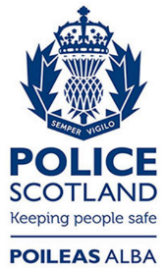 Freedom of Information ResponseOur reference:  FOI 24-1139Responded to:  27 May 2024